Title: SubtitleThe title should be concise and informative. Abbreviations and formulas should be avoided where possible. Upper-case letters should only be used at the beginning of sentences and for proper nouns. If using a subtitle, this should be punctuated with ‘:’, and the first word should begin with an uppercase letter. The text must be written in English and should be approximately 7,000 words, including notes, charts, figures and bibliographic references. Style and formatting should correspond to this template (font, font size etc.). 1st author Department, University (full title –use the full title of the institution in English), Country2nd authorDepartment, University (full title –use the full title of the institution in English), Country3rd authorDepartment, University (full title –use the full title of the institution in the original language), CountryAbstract: Write your abstract here (English) Abstracts should be no more than 350 words and should not contain paragraph breaks, headings, or references.Keywords: word; word; word; word; word You should choose at least 3 and not more than 5 keywords.All citations must use APA 6th Edition - American Psychological Association - format  (i.e. Hepler, 1986; Schmidt, 1989; Young, Burwell, and Pickup, 2003). Text body: Arial normal, 11, regular, line spacing 1.15 cm, left aligned. Heading 1 Arial normal, 12, regular, line spacing 1.5, left alignedWrite the text here: Lore ipsum Lore ipsum Lore ipsum Lore ipsum Lore ipsum Lore ipsum Lore ipsum Lore ipsum Lore ipsum Lore ipsum Lore ipsum Lore ipsum Lore ipsum Lore ipsum Lore ipsum. The first line of each paragraph must be aligned with the following lines (tabbed). The paragraphs should be separated by one line. Short, direct citations should be indicated by double quotation marks.  Text body: Arial normal, 11, regular, line spacing 1.15, left aligned.Write the text here: Lore ipsum Lore ipsum Lore ipsum Lore ipsum Lore ipsum Lore ipsum Lore ipsum Lore ipsum Lore ipsum Lore ipsum Lore ipsum Lore ipsum Lore ipsum Lore ipsum Lore ipsum. An extended citation, with 40 words or more, should be highlighted in the text from the left margin (0.5 inches = 1.27cm) for each line, that should be formatted with single line spacing, separated by the text by one line, and without quotation marks. Arial normal, 10.5, regular, line spacing 1.0Subheading Arial italic 11, line spacing 1.5, left alignedWrite the text here: Lore ipsum Lore ipsum Lore ipsum Lore ipsum Lore ipsum Lore ipsum Lore ipsum Lore ipsum Lore ipsum Lore ipsum Lore ipsum Lore ipsum Lore ipsum Lore ipsum Lore ipsum.Text body: Arial normal, 11, regular, line spacing 1.15, left aligned Heading 2Write the text here: Lore ipsum Lore ipsum Lore ipsum Lore ipsum Lore ipsum Lore ipsum Lore ipsum Lore ipsum Lore ipsum Lore ipsum Lore ipsum Lore ipsum Lore ipsum Lore ipsum Lore ipsum.Text body: Arial normal, 11, regular, line spacing 1.15, left aligned.Subheading 1Write the text here: Lore ipsum Lore ipsum Lore ipsum Lore ipsum Lore ipsum Lore ipsum Lore ipsum Lore ipsum Lore ipsum Lore ipsum Lore ipsum Lore ipsum Lore ipsum Lore ipsum Lore ipsum. Text body: Arial normal, 11, regular, line spacing 1.15, left aligned.Youtube links should be accompanied by a thumbnail image, as demonstrated in Cobussen's article (IMPAR Vol. 1, no. 1)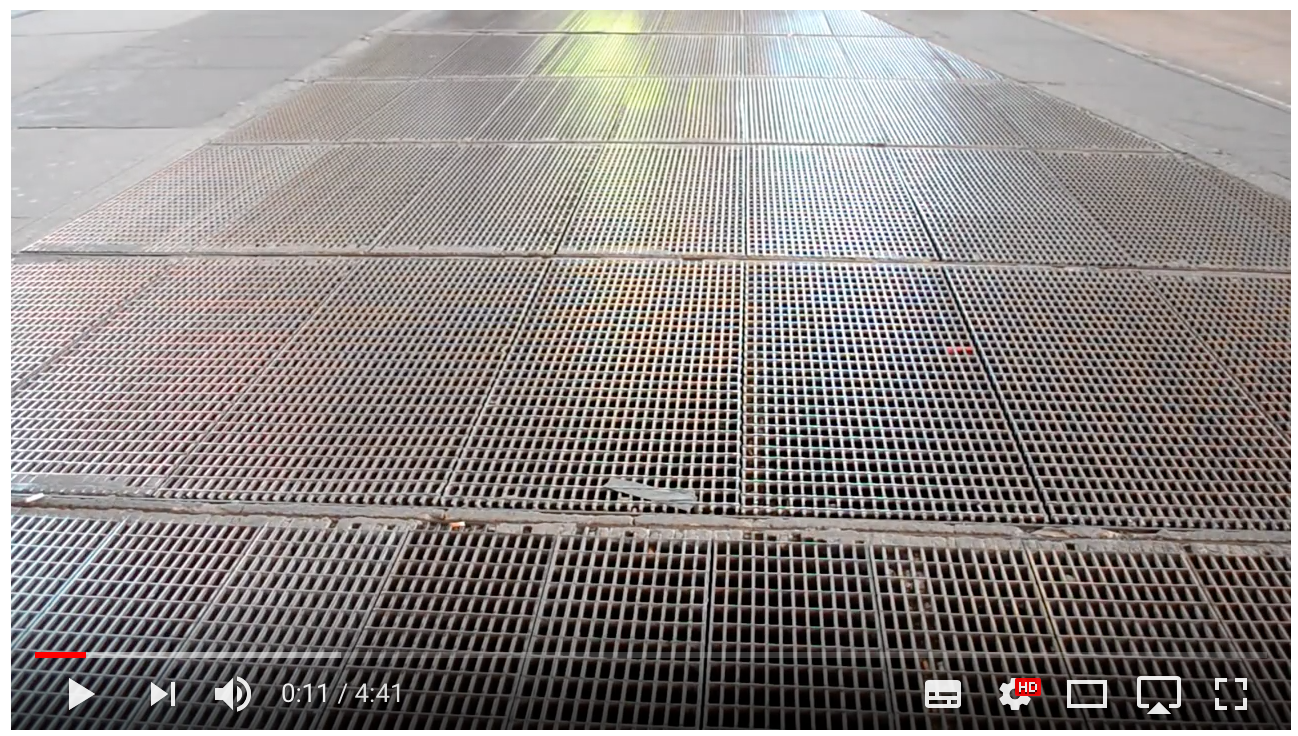 Video Example 1: Max Neuhaus: Times Square. Excerpt from https://www.youtube.com/watch?v=gahUMGmKzIA Subheading 2Write the text here: Lore ipsum Lore ipsum Lore ipsum Lore ipsum Lore ipsum Lore ipsum Lore ipsum Lore ipsum Lore ipsum Lore ipsum Lore ipsum Lore ipsum Lore ipsum Lore ipsum Lore ipsum.Text body: Arial normal, 11, regular, line spacing 1.15, left aligned.Table 1. Write the title here. The title should be above the table. All tables and graphs should be numbered continuously in Arabic numerals (i.e. Table 1, Table 2 etc.), and referred to in the text. Text body: Arial normal, 10, regular, line spacing 1.15, left aligned.Table/Graph content:Text body: Arial normal, 10, regular, line spacing 1, left aligned. The table/graph should be aligned to the left of the text. 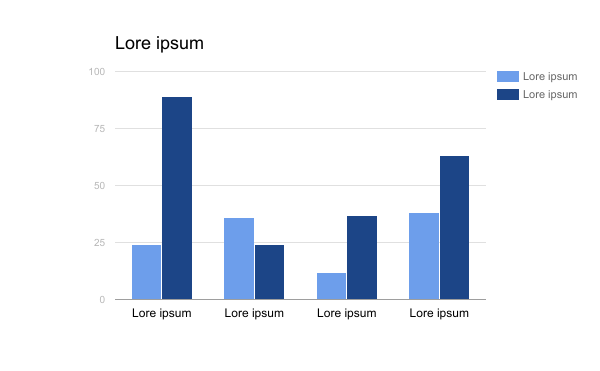 Figure 1. Write the title of the figure here. The title of the figure should be below the figure. All figures (graphs, scales, photographs, maps, images and other representative formats) should be continuously numbered, using Arabic numerals and referred to in the text. Colour images may be used. The figures must be included in the text body and also submitted separately, with high resolution in JPG format. Source: The source of non-original images should be indicated below, following the citation format. When the figure is a result of the addition and/or alteration of secondary data, the citation should read “Adapted from…”. Heading 3Write the text here: Lore ipsum Lore ipsum Lore ipsum Lore ipsum Lore ipsum Lore ipsum Lore ipsum Lore ipsum Lore ipsum Lore ipsum Lore ipsum Lore ipsum Lore ipsum Lore ipsum Lore ipsum.Text body: Arial normal, 11, regular, line spacing 1.15, left aligned.SubheadingWrite the text here: Lore ipsum Lore ipsum Lore ipsum Lore ipsum Lore ipsum Lore ipsum Lore ipsum Lore ipsum Lore ipsum Lore ipsum Lore ipsum Lore ipsum Lore ipsum Lore ipsum Lore ipsum.Text body: Arial normal, 11, regular, line spacing 1.15, left aligned.Acknowledgements (optional)Write your acknowledgements here, if applicable.  Lore ipsum Lore ipsum Lore ipsum Lore ipsum Lore ipsum Lore ipsum Lore ipsum Lore ipsum Lore ipsum Lore ipsum Lore ipsum Lore ipsum Lore ipsum Lore ipsum.Text body: Arial normal, 11, regular, line spacing 1.15, left aligned.References:Bibliographic references, presented in alphabetical order, should follow Sixth Edition APA – American Psychological Association - format (http://www.apastyle.org/) and include all the authors mentioned in the text. If the document has a DOI (Digital Object Identifier), this should be included in the reference. The list of references should be formatted using a tab from the second line of each bibliographic reference, use single line spacing for each reference and a double space to separate each reference. Left alignment. More information is available at: www.ua.pt/file/36608 Ashwin, P. (2006). Changing higher education: The development of learning and teaching. London, England: Routledge.Barlow, D. H. (2014). Clinical handbook of psychological disorders: A step-by-step treatment manual. Retrieved from http://books.google.pt/books?id=FCTyAgAAQBAJ		Craik, F., & Lockhart, R. (1972). Levels of processing: A framework for memory research. Journal of Verbal Learning and Verbal Behavior. Retrieved from http://www.sciencedirect.com/science/article/pii/S002253717280001X Column 1Column 2Column 3Line 1Lore ipsum Lore ipsum Lore ipsum Line 2Lore ipsum Lore ipsum Lore ipsum Line 3Lore ipsum Lore ipsum Lore ipsum 